Меню                           по СанПиНу 2.3\2.4.3590-20Приготавливаемых блюд.Возрастная категория 7-11 летПрием пищиНаименование блюдаВес блюдаПищевые веществаПищевые веществаПищевые веществаЭнергетическая ценность№ рецептурыПрием пищиНаименование блюдаВес блюдаБелкиЖирыУглеводыЭнергетическая ценность№ рецептурыНеделя 1День 230.03.2021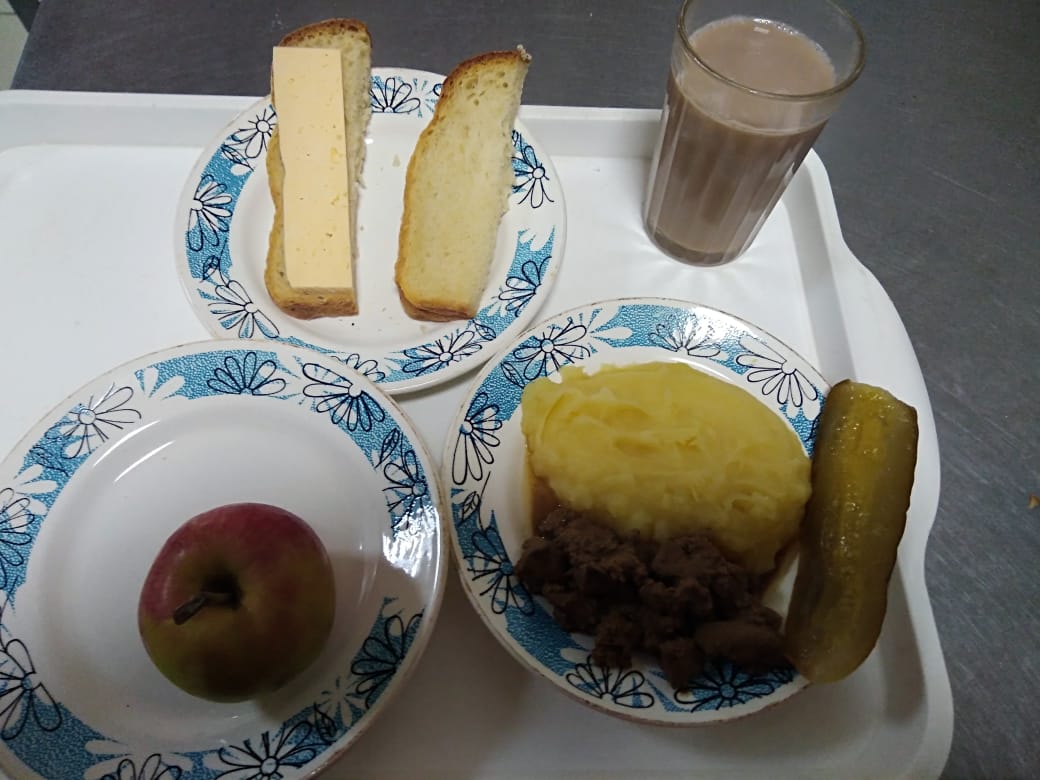 ГорячийЗавтракОвощи соленые500,350,050,956,0070ГорячийЗавтракПечень тушенная в сметанном соусе8911,267,793,39141,51261ГорячийЗавтракПюре картофельное1503,064,8020,44137,25312ГорячийЗавтракХлеб пшеничный302,000,1510,5058,50НБутерброд с сыром303,595,139,1874,403Какао с молоком2004,083,5417,58118,60382Фрукты свежие1000,010,009,8047,00338Итого за день24,3521,4671,84583,26